Тест 6Какой условный знак относится к знаку обозначения дистанции?Какой условный знак относится к знаку обозначения дистанции?Какой условный знак относится к знаку обозначения дистанции?Какой условный знак относится к знаку обозначения дистанции?Какой условный знак относится к площадным ориентирам?Какой условный знак относится к площадным ориентирам?Какой условный знак относится к площадным ориентирам?1а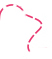 б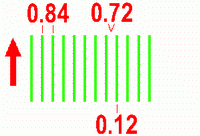 в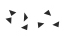 11а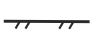 б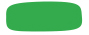 в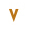 2аб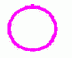 в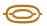 12а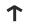 б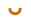 в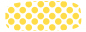 3а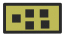 б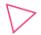 в13а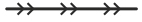 б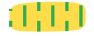 в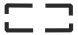 4а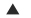 б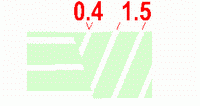 в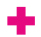 14а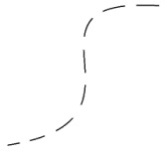 б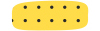 в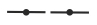 5а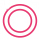 б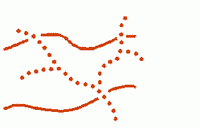 в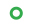 15а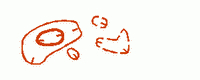 б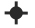 в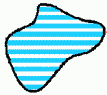 Какой условный знак относится к линейным ориентирам?Какой условный знак относится к линейным ориентирам?Какой условный знак относится к линейным ориентирам?Какой условный знак относится к линейным ориентирам?Какой условный знак относится к точечным ориентирам?Какой условный знак относится к точечным ориентирам?Какой условный знак относится к точечным ориентирам?6а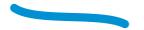 бв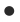 16аб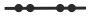 в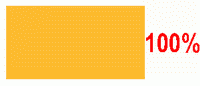 7а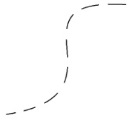 б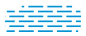 в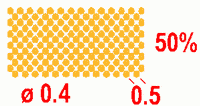 17а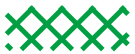 б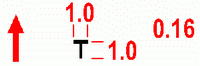 в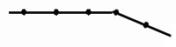 8а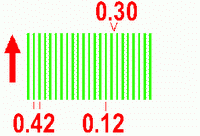 б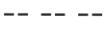 в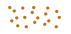 18а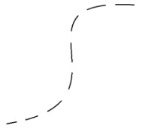 бв9а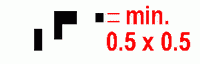 бв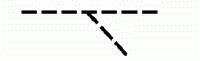 19а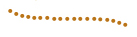 бв10аб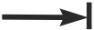 в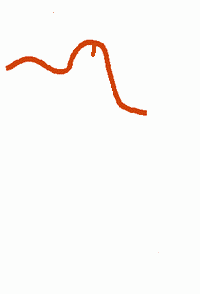 20а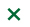 бв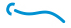 